                                                                                                                                                                                                          ΕΛΛΗΝΙΚΗ ΔΗΜΟΚΡΑΤΙΑ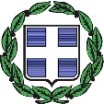 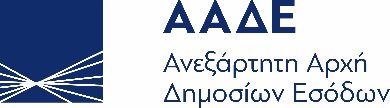 Υ Π Ο Δ Ε Ι Γ Μ Α   2ΑΠΟΔΕΙΞΗ ΥΠΟΒΟΛΗΣ ΔΗΛΩΣΗΣ ΠΛΗΡΟΦΟΡΙΑΚΩΝ ΣΤΟΙΧΕΙΩΝ ΜΙΣΘΩΣΗΣΑΚΙΝΗΤΗΣ ΠΕΡΙΟΥΣΙΑΣ(ΗΜΕΡΟΜΗΝΙΑ ΔΗΜΙΟΥΡΓΙΑΣ ΤΗΣ ΑΠΟΔΕΙΞΗΣ     /     /20     )*Συμπληρώνεται μόνο όταν η Δήλωση αφορά τροποποίηση ή λύση μίσθωσης **Συμπληρώνεται μόνο όταν η δήλωση αφορά τροποποίηση υπεκμίσθωσης και έχει συμπληρωθεί το συγκεκριμένο πεδίο.ΑΡ. ΔΗΛΩΣΗΣΗΜ/ΝΙΑ ΥΠΟΒΟΛΗΣΣΤΟΙΧΕΙΑ ΕΚΜΙΣΘΩΤΗ: A/A 1Κύριος/Επικαρπωτής/Νομέας/ΥπεκμισθωτήςΠοσοστόΣΤΟΙΧΕΙΑ ΜΙΣΘΩΤΗ: A/A 1ΟΝΟΜΑΤΕΠΩΝΥΜΟ/ΕΠΩΝΥΜΙΑΣΤΟΙΧΕΙΑ ΜΙΣΘΩΣΗΣΗΜΕΡΟΜΗΝΙΑ ΕΝΑΡΞΗΣ ΜΙΣΘΩΣΗΣ*ΗΜΕΡΟΜΗΝΙΑ ΛΥΣΗΣ ΜΙΣΘΩΣΗΣΕΙΔΟΣ ΜΙΣΘΩΣΗΣΗΜ/ΝΙΑ ΥΠΟΓΡΑΦΗΣ ΣΥΜΦΩΝΗΤΙΚΟΥΣΥΝΟΛΙΚΟ ΜΗΝΙΑΙΟ ΜΙΣΘΩΜΑΤΟ ΜΙΣΘΩΜΑ ΠΡΟΣΔΙΟΡΙΖΕΤΑΙ ΣΕ ΕΙΔΟΣΕΠΙΤΡΕΠΕΤΑΙ Η ΥΠΕΚΜΙΣΘΩΣΗ ΜΕΣΩ ΗΛΕΚΤΡΟΝΙΚΗΣ ΠΛΑΤΦΟΡΜΑΣ ΒΑΣΕΙ ΤΟΥ ΑΡΘΡΟΥ 111 Ν. 4446/2016ΠΕΡΙΟΔΟΣ ΙΣΧΥΟΣΣΗΜΕΙΩΣΕΙΣΣΤΟΙΧΕΙΑ ΑΚΙΝΗΤΟΥ: Α/Α 1Κατηγορία ΑκινήτουΑΡΙΘΜΟΣ ΑΤΑΚΔΙΕΥΘΥΝΣΗΔΙΕΥΘΥΝΣΗΕΠΙΦΑΝΕΙΑ ΚΥΡΙΩΝ & ΒΟΗΘ. ΧΩΡΩΝΕΠΙΦΑΝΕΙΑ ΑΓΡΟΤ/ΧΙΟΥ/ΟΙΚΟΠΕΔΟΥ/ΓΗΠΕΔΟΥΜΗΝΙΑΙΟ ΜΙΣΘΩΜΑΑΡΙΘΜΟΣ ΠΑΡΟΧΗΣ ΔΕΗΑ/Α Ακινήτου Αρχικής Δήλωσης**ΕΝΕΡΓΕΙΑΚΟ ΠΙΣΤΟΠΟΙΗΤΙΚΟ